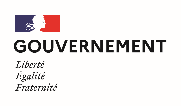 Avis du (de la) Chef(fe) de service(éléments justifiant une évaluation de l'agent(e) par un comité et commentaires notamment quant aux activités, productions  et faits présentés par l’agent(e))Civilité/Nom/Prénom de l’agent(e) :Comité de domaine (préciser lequel)  : ……………………………… Avis du (de la) chef(fe) de service : Date :Civilité/Nom/Prénom du (de la) chef(fe) de service :                                                       Service :Fonction :Signature :